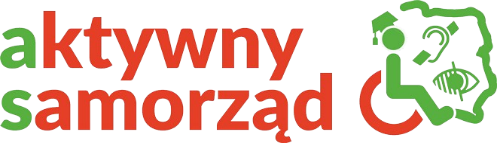 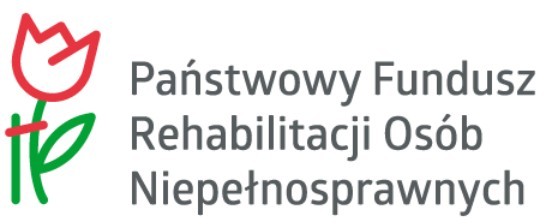 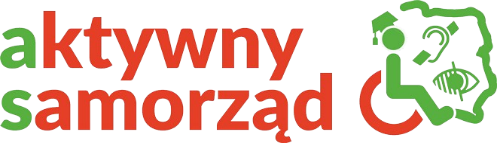 Data wpływu:Nr sprawy:WNIOSEK „M-I”o dofinansowanie ze środków PFRON w ramach pilotażowego programu„Aktywny samorząd”Moduł I – likwidacja barier utrudniających aktywizację społeczną i zawodową Obszar A – Zadanie nr 2 lub 3 pomoc w uzyskaniu prawa jazdyUZASADNIENIE WNIOSKUNależy uzasadnić potrzebę udzielenia pomocy w formie dofinansowania ze środków PFRON, szczególnie w odniesieniu do celu programu, jakim jest wyeliminowanie lub zmniejszenie barier ograniczających uczestnictwo beneficjenta pomocy w życiu społecznym, zawodowym i w dostępie do edukacji.W uzasadnieniu wniosku należy odnieść się do posiadanych zasobów/umiejętności i uzasadnić, dlaczego są one niewystarczające, a ich powiększenie jest konieczne. Określając potrzebę dofinansowania należy odnieść się do każdego kosztu zaproponowanego do dofinansowania, aby każdy wydatek był związanyz realizacją celu programu. (Uzasadnienie można przedstawić w formie dodatkowego załącznika do wniosku):Czy w przypadku przyznania dofinansowania Wnioskodawca pierwszy raz uzyska dofinansowanie danego przedmiotu dofinansowania (nigdy nie uzyskał pomocy ze środków PFRON na ten sam cel, w tymw ramach środków przekazywanych do samorządu np. w PCPR):tak  nieCzy wnioskodawca uzyskał w ciągu ostatnich 3 lat pomoc ze środków PFRON na pokrycie kosztów uzyskania prawa jazdy:tak  nieJestem osobą poszkodowaną w wyniku działania żywiołu lub innych zdarzeń losowych:W obecnym lub ubiegłym roku kalendarzowym.tak  nieWnioskodawca nie mogący pisać, lecz mogący czytać, zamiast podpisu może uczynić na dokumencie tuszowy odcisk palca, a obok tego odcisku inna osoba wypisze jej imię i nazwisko umieszczając swój podpis; zamiast Wnioskodawcy może także podpisać się inna osoba, z tym że jej podpis musi być poświadczony przez notariusza lub wójta (burmistrza, prezydenta miasta), starostę lub marszałka województwa z zaznaczeniem, że podpis został złożony na życzenie nie mogącego pisać, lecz mogącego czytać.INFORMACJE O WNIOSKODAWCYDANE PERSONALNE WNIOSKODAWCYINFORMACJE O WNIOSKODAWCYDANE PERSONALNE WNIOSKODAWCYNazwa polaZawartośćWnioskodawca składa wniosek:dla osoby z dysfunkcją narządu ruchu (wniosek A2)dla osoby z dysfunkcją narządu słuchu, w stopniu wymagającym korzystania z usług tłumacza języka migowego (wniosek A3)Wnioskodawca składa wniosek:we własnym imieniuImię:Drugie imię:Nazwisko:PESEL:Data urodzenia:Płeć:kobieta  mężczyznaNr telefonu:Adres e-mail:ADRES ZAMIESZKANIAADRES ZAMIESZKANIANazwa polaZawartośćWojewództwo:Powiat:Ulica:Nr domu:Nr lokalu:Miejscowość:Kod pocztowy:Poczta:Rodzaj miejscowości:miasto powyżej 5 tys. mieszkańcówmiasto do 5 tys. mieszkańcówwieśADRES KORESPONDENCYJNYADRES KORESPONDENCYJNYTaki sam jak adres zamieszkaniaTaki sam jak adres zamieszkaniaNazwa polaZawartośćWojewództwo:Powiat:Gmina:Ulica:Nr domu:Nr lokalu:Miejscowość:Kod pocztowy:Poczta:STAN PRAWNY DOTYCZĄCY NIEPEŁNOSPRAWNOŚCI WNIOSKODAWCYSTAN PRAWNY DOTYCZĄCY NIEPEŁNOSPRAWNOŚCI WNIOSKODAWCYNazwa polaZawartośćOsoba w wieku do 16 lat posiadająca orzeczenie o niepełnosprawności:taknieStopień niepełnosprawności:znacznyumiarkowanylekkinie dotyczyOrzeczenie dotyczące niepełnosprawności ważne jest:bezterminowookresowo – do dnia:Grupa inwalidzka:I grupaII grupaIII grupanie dotyczyNiezdolność do pracy:całkowita niezdolność do pracy i do samodzielnej egzystencji lub całkowita niezdolność do samodzielnej egzystencjicałkowita niezdolność do pracyczęściowa niezdolność do pracynie dotyczyRODZAJ NIEPEŁNOSPRAWNOŚCIRODZAJ NIEPEŁNOSPRAWNOŚCI01-U – upośledzenie umysłowe02-P – choroby psychiczne03-L – zaburzenia głosu, mowy i choroby słuchuosoba głuchaosoba głuchoniema04-O – narząd wzrokuosoba niewidomaosoba głuchoniewidoma05-R – narząd ruchuwnioskodawca porusza się przy pomocy wózka inwalidzkiegodysfunkcja obu kończyn górnych06-E – epilepsja07-S – choroby układu oddechowego i krążenia08-T – choroby układu pokarmowego09-M – choroby układu moczowo-płciowego10-N – choroby neurologiczne11-I – inne12-C – całościowe zaburzenia rozwojowe01-U – upośledzenie umysłowe02-P – choroby psychiczne03-L – zaburzenia głosu, mowy i choroby słuchuosoba głuchaosoba głuchoniema04-O – narząd wzrokuosoba niewidomaosoba głuchoniewidoma05-R – narząd ruchuwnioskodawca porusza się przy pomocy wózka inwalidzkiegodysfunkcja obu kończyn górnych06-E – epilepsja07-S – choroby układu oddechowego i krążenia08-T – choroby układu pokarmowego09-M – choroby układu moczowo-płciowego10-N – choroby neurologiczne11-I – inne12-C – całościowe zaburzenia rozwojoweAKTYWNOŚĆ ZAWODOWA WNIOSKODAWCYAKTYWNOŚĆ ZAWODOWA WNIOSKODAWCYnie dotyczynieaktywna/y zawodowobezrobotna/y (zarejestrowana/y w Powiatowym Urzędzie Pracy)Okres zarejestrowania w Powiatowym Urzędzie Pracy (w pełnych miesiącach):poszukująca/y pracy (zarejestrowana/y w Powiatowym Urzędzie Pracy i niezatrudniony)zatrudnionynie dotyczynieaktywna/y zawodowobezrobotna/y (zarejestrowana/y w Powiatowym Urzędzie Pracy)Okres zarejestrowania w Powiatowym Urzędzie Pracy (w pełnych miesiącach):poszukująca/y pracy (zarejestrowana/y w Powiatowym Urzędzie Pracy i niezatrudniony)zatrudnionyINFORMACJE DOTYCZĄCE ZATRUDNIENIA OSOBY MAJĄCEJ UZYSKAĆ POMOCINFORMACJE DOTYCZĄCE ZATRUDNIENIA OSOBY MAJĄCEJ UZYSKAĆ POMOCForma zatrudnieniaOd dniastosunek pracy na podstawie umowy o pracęstosunek pracy na podstawie powołania, wyboru, mianowania oraz spółdzielczej umowy o pracęumowa cywilnoprawnastaż zawodowydziałalność gospodarczadziałalność rolniczaOBECNIE WNIOSKODAWCA JEST WYCHOWANKIEM/UCZNIEM PLACÓWKI/STUDENTEMOBECNIE WNIOSKODAWCA JEST WYCHOWANKIEM/UCZNIEM PLACÓWKI/STUDENTEMNie dotyczyPrzedszkoleSzkoła podstawowaZasadnicza Szkoła ZawodowaTechnikumLiceumSzkoła policealnaKolegiumStudia I stopniaStudia II stopniaStudia magisterskie (jednolite)Studia podyplomoweStudia doktoranckiePrzewód doktorski (poza studiami doktoranckimi)Szkoła doktorskaUczelnia zagranicznaStaż zawodowy za granicą w ramach programów UEKażda inna, jaka:Nie dotyczyPrzedszkoleSzkoła podstawowaZasadnicza Szkoła ZawodowaTechnikumLiceumSzkoła policealnaKolegiumStudia I stopniaStudia II stopniaStudia magisterskie (jednolite)Studia podyplomoweStudia doktoranckiePrzewód doktorski (poza studiami doktoranckimi)Szkoła doktorskaUczelnia zagranicznaStaż zawodowy za granicą w ramach programów UEKażda inna, jaka:INFORMACJE O KORZYSTANIU ZE ŚRODKÓW PFRONINFORMACJE O KORZYSTANIU ZE ŚRODKÓW PFRONCzy Wnioskodawca korzystał ze środków PFRON w ciągu ostatnich 3 lat (przed rokiem, w którym złożony został wniosek o dofinansowanie), w tym za pośrednictwem PCPR lub MOPR?tak  nieCzy Wnioskodawca korzystał ze środków PFRON w ciągu ostatnich 3 lat (przed rokiem, w którym złożony został wniosek o dofinansowanie), w tym za pośrednictwem PCPR lub MOPR?tak  nieZadanieKwota dofinansowaniaRazem uzyskane dofinansowanie:PRZEDMIOT WNIOSKU – Moduł I/Obszar A/Zadanie nr 2 lub 3PRZEDMIOT WNIOSKU – Moduł I/Obszar A/Zadanie nr 2 lub 3Nazwa polaZawartośćKategoria prawa jazdy:BB1B+ECC+EC1C1+EDD+ED1D1+ETInnaInna, jaka:Planowany termin kursu – Od dnia:Planowany termin kursu – Do dnia:Nazwa ośrodka:Adres ośrodka:Kurs odbywać się będzie poza miejscowością, w której mieszka Wnioskodawca:tak  nieWNIOSKOWANA KWOTA DOFINANSOWANIAWNIOSKOWANA KWOTA DOFINANSOWANIAWNIOSKOWANA KWOTA DOFINANSOWANIAPrzedmiot pomocyCena brutto (w zł)Wnioskowana kwota dofi- nansowania (w zł)Koszty uzyskania prawa jazdy (kurs i egzaminy):Koszty zakwaterowania i wyżywienia w okresie trwania kursu oraz koszty dojazdu, obejmujące koszty przyjazdu na kurs i powrotu z kursu:Powyższy koszt dotyczy wyłącznie kursu przeprowadzanego poza miejscowością, w której mieszka Wnioskodawca. Do rozliczenia dofinansowania będą potrzebne faktury, bilety PKP II klasy, a w przypadku dojazdu samochodem - kalkulacja poniesionych kosztów - liczba kilometrów ogółem, zużycie paliwa na 100 km, cena paliwa.Powyższy koszt dotyczy wyłącznie kursu przeprowadzanego poza miejscowością, w której mieszka Wnioskodawca. Do rozliczenia dofinansowania będą potrzebne faktury, bilety PKP II klasy, a w przypadku dojazdu samochodem - kalkulacja poniesionych kosztów - liczba kilometrów ogółem, zużycie paliwa na 100 km, cena paliwa.Powyższy koszt dotyczy wyłącznie kursu przeprowadzanego poza miejscowością, w której mieszka Wnioskodawca. Do rozliczenia dofinansowania będą potrzebne faktury, bilety PKP II klasy, a w przypadku dojazdu samochodem - kalkulacja poniesionych kosztów - liczba kilometrów ogółem, zużycie paliwa na 100 km, cena paliwa.Koszty jazd doszkalających:Koszty usług tłumacza migowego (dotyczy dofinansowania dla osób z dysfunkcją narządu słuchu w stopniu wymagającym korzystania z usług tłumacza migowego):Razem:Deklarowany udział własny w zakupie (w zł) – łącznie:Procentowy udział własny wnioskodawcy – łącznie:Deklarowany udział własny w zakupie (w zł) – łącznie:Procentowy udział własny wnioskodawcy – łącznie:Deklarowany udział własny w zakupie (w zł) – łącznie:Procentowy udział własny wnioskodawcy – łącznie:DANE RACHUNKU BANKOWEGO WNIOSKODAWCYDANE RACHUNKU BANKOWEGO WNIOSKODAWCYna który mogą zostać przekazane środki w przypadku pozytywnego rozpatrzenia wniosku (dopuszcza się uzupełnienie tych danych po podjęciu decyzji o przyznaniu dofinansowania)na który mogą zostać przekazane środki w przypadku pozytywnego rozpatrzenia wniosku (dopuszcza się uzupełnienie tych danych po podjęciu decyzji o przyznaniu dofinansowania)Nazwa polaZawartośćNumer rachunku bankowego:Nazwa banku:ZAŁĄCZNIKI I OŚWIADCZENIAZAŁĄCZNIKI I OŚWIADCZENIAZestaw załączników określa RealizatorZestaw załączników określa RealizatorLp.NazwaMiejscowośćDataPodpis WnioskodawcyData, pieczątka i podpis pracownika przygotowującego umowę, jak też pracowników obecnych przy podpisywaniu umowy (sprawdzających wymagane dokumenty niezbędne do zawarcia umowy):Data, pieczątka i podpis kierownika właściwej jednostki organizacyjnej Realizatora programu: